Circuit training for As Physical Education2013 BHASVICThis page must state your goals of each personal exercise programme o muscle groups, muscle fibres, energy systems targeted o specific, measurable goals which are evaluated during and on completion of the programme This page must consist of your rationale for the design and implementation of each programme.Rationale for the design and implementation of each programme  Number and frequency of sessions determined  Number of sets, repetitions, rest intervals, weights determined How progression is implemented and measured Identification and detailed description of each exercise involved Detailed description of personal warm up and cool down Health and safety implications for each programme Record of implementation of each programme with evaluative comments; detail of progression should be present Assessment and evaluation of goals The depth and detail of coverage of the above elements in the log book should demonstrate the candidates’ awareness, understanding and application of principles of training in the design and/or implementation of their exercise programmes, including: Specificity Progression Overload Regression Tedium Adaptation Fitness assessmentCompletion of each exercise scoresFitness session planDate                       Programme                         Wk.   Week 1Description of exercise for Body weight exercises                            Description of exercise for Free weightsDetailed description of personal warm up and cool down Personal stretches prior to completion of circuit sessionsPersonal stretches prior to completion of circuit sessionsH/SWarm up:H/SWarm up:H/SWarm up:How did you feel before the sessionSetsRepsContent:Assessment :Name of exercise:Cool down;Target:Cool down;Target:Cool down;Target:Cool down;Target:Description of exerciseMain muscle being worked, synergist, fixator.T.PImage/ adaptationsDescription of exerciseT.PImageAssessment of Warm up sessionName:Component:Fitness level:Discipline: Circuit warm upShowTime intensity/ sets/reps/ stretch no secs. Delete as appropriateExerciseWhere appropriate name muscle/ state type of stretchT.P(e.g.,) bullet pointsProgression/adaptation8-10 secsStatic maintenance N = tricep stretchM= tricepFeet should widthSoft kneesRaise elbow and place hands between shoulder bladesOther hand applies gentle pressure to elbow.Chin off chestTake supporting arm over the head. 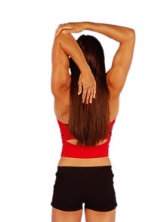 Assessment of Cool down  sessionName:Component:Fitness level:Discipline: Circuit warm upShowTime intensity/ sets/reps/ stretch no secs. Delete as appropriateExerciseWhere appropriate name muscle/ state type of stretchT.P(e.g.,) bullet pointsProgression/adaptationDevelopmental stretch 15+15N =PectoralsM= pectoralsClasp hands behind your backMaintain good postureSoft elbowWhen tension eases, without releasing tension increase stretch for further 15 secsIncrease range of movement; use a static object to press against. 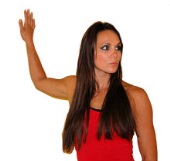 